Муниципальное общеобразовательное учреждение«Новодмитриевская начальная школа»Рассмотрено и рекомендовано                                                                                 Утверждаю                                                           На ШМО учителей начальных классов                                                                                                                                                                      Протокол № 1 от  28.08. 2019 г.                                             Директор______                                                               Руководитель ШМО                                                                                             Л.А.Иевлева                                                                                                                                                                                                               Сальникова Т.Н.                                                    Приказ № 71 от 29.08. 2019гРабочая программапо литературному чтению для 1 дополнительного класса.Срок реализации 2019-2020 уч.год.Уровень общего образования : начальное общееКоличество часов в неделю-2 ч., количество часов за год -66ч.АООП НОО обучающихся с ЗПР Учебно-методический комплект «Школа России».Учитель  первой квалификационной категории Кузьмичева Е.В.ПЛАНИРУЕМЫЕ РЕЗУЛЬТАТЫ ИЗУЧЕНИЯ УЧЕБНОГО ПРЕДМЕТАЛичностные результаты освоения ПРП для 1дополнительного класса по учебному предмету «Литературное чтение» могут проявиться в:принятии и освоении социальной роли обучающегося, формировании и развитии социально значимых мотивов учебной деятельности; формировании эстетических потребностей, ценностей и чувств (на основе знакомства с литературными произведениями); развитии доброжелательности и эмоционально-нравственной отзывчивости, понимания и сопереживания чувствам других людей (одноклассников); развитии адекватных представлений о собственных возможностях; овладении навыками коммуникации (с учителем, одноклассниками). Метапредметные результаты освоения ПРП для 1дополнительного класса по учебному предмету «Литературное чтение» включают осваиваемые обучающимися универсальные учебные действия (познавательные, регулятивные и коммуникативные), обеспечивающие овладение ключевыми компетенциями (составляющими основу умения учиться).С учетом индивидуальных возможностей и особых образовательных потребностей обучающихся с ЗПР метапредметные результаты могут быть обозначены следующим образом.Учащийся научитсяосознавать цель выполняемых действий и наглядно представленный способ ее достижения; кодировать и перекодировать информацию; осуществлять разносторонний анализ объекта (содержание услышанного, прочитанного). Учащийся научится понимать смысл предъявляемых учебных задач (прочитать, ответить на вопросы по содержанию); планировать свои действия в соответствии с поставленной задачей и условием ее реализации; вносить необходимые коррективы в действия на основе их оценки и учета характера сделанных ошибок (совершенствование связного высказывания). Учащийся научится адекватно использовать речевые средства для решения коммуникативных и познавательных задач; слушать собеседника и вести диалог; использовать формулы речевого этикета во взаимодействии с соучениками и учителем.Предметные результаты в целом оцениваются в конце начального образования. Они обозначаются в ПрАООПУчащийся научится:понимать литературу как явления национальной и мировой культуры, средства сохранения и передачи нравственных ценностей и традиций; осознавать значимость чтения для личного развития; формировать представлений о мире, российской истории и культуре, первоначальных этических представлений, понятий о добре и зле, нравственности; осознанно, правильно, читать вслух целыми словами с использованием некоторых средств устной выразительности речи; понимать роль чтения, использовать разные виды чтения; осознанно воспринимать и оценивать содержание текстов, участвовать в обсуждении прочитанных произведений, уметь высказывать отношение к поступкам героев, оценивать поступки героев и мотивы поступков с учетом принятых в обществе норм и правил; овладеет техникой чтения вслух и про себя, элементарными приемами интерпретации, анализа и преобразования художественных, научно-популярных и учебных текстов; выбирать с помощью взрослого интересующую литературу. ОСНОВНОЕ СОДЕРЖАНИЕ УЧЕБНОГО ПРЕДМЕТАВ соответствии с выделенными в ПрАООП направлениями изучение предмета «Литературное чтение» в 1дополнительном классе включает следующие разделы:Аудирование (слушание). Восприятие на слух звучащей речи. Понимание содержания звучащей речи, умение отвечать на вопросы по содержанию услышанного произведения, определение последовательности событий.Чтение вслух. Постепенный переход от слогового к плавному осмысленному правильному чтению целыми словами вслух.Говорение (культура речевого общения). Понимать вопросы, отвечать на них,выслушивать, не перебивая, собеседника. Использование норм речевого этикета. Круг детского чтения. Произведения устного народного творчества. Произведения классиков детской литературы, доступные для восприятия младших школьников с ЗПР.Литературоведческая пропедевтика (практическое освоение). Прозаическая и стихотворная речь. Малые фольклорные формы (колыбельные песни, потешки, загадки). Сказки.Творческая деятельность обучающихся (на основе литературных произведений). Интерпретация текста литературного произведения в творческой деятельности учащихся: инсценирование, установление последовательности событий; создание собственного текста по серии иллюстраций к произведению или на основе личного опыта.ТЕМАТИЧЕСКОЕ ПЛАНИРОВАНИЕ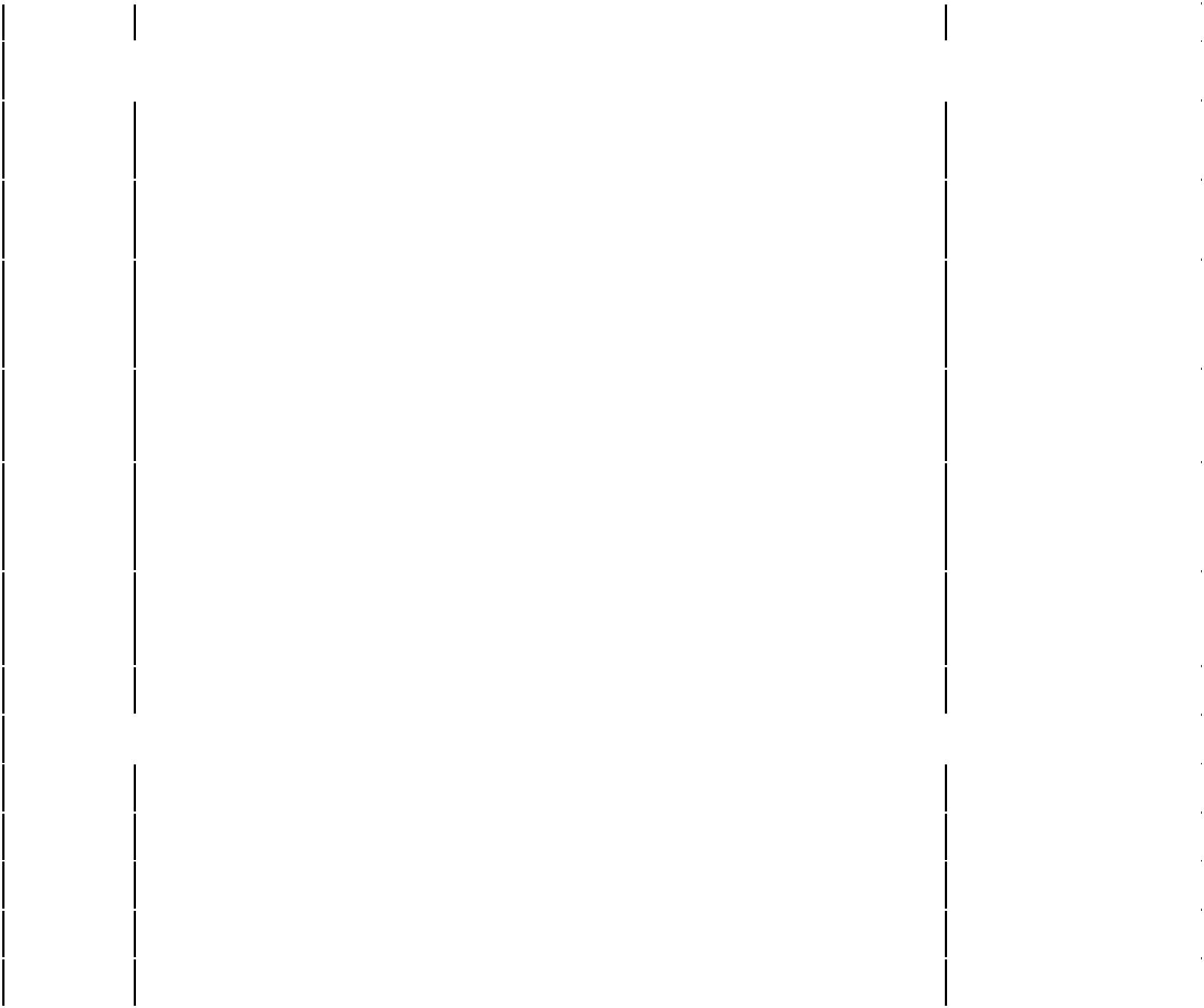 О братьях наших меньших.(20 час)№Наименование разделов и темКоличество часовЖили- были буквы.(13 час)Жили- были буквы.(13 час)Жили- были буквы.(13 час)1,2Знакомство с учебником.2В. Данько «Загадочные буквы».3,4И. Токмакова «Аля, Кляксич и буква А».25,6С. Черный «Живая азбука»;2-7,8Ф. Кривин «Почему А поется, а Б нет».29,10Г. Сапгир «Про медведя»,211,12М. Бородицкая «Разговор с пчелой», И. Гамазкова «Кто как2кричит?».13С. Маршак «Автобус номер двадцать шесть».1Сказки, загадки, небылицы.(8час)14Е. Чарушин «Теремок».115Русская народная сказка «Рукавичка».116Загадки. Русские народные потешки.117Песенки. Стишки и потешки из книги «Рифмы Матушки Гусыни».1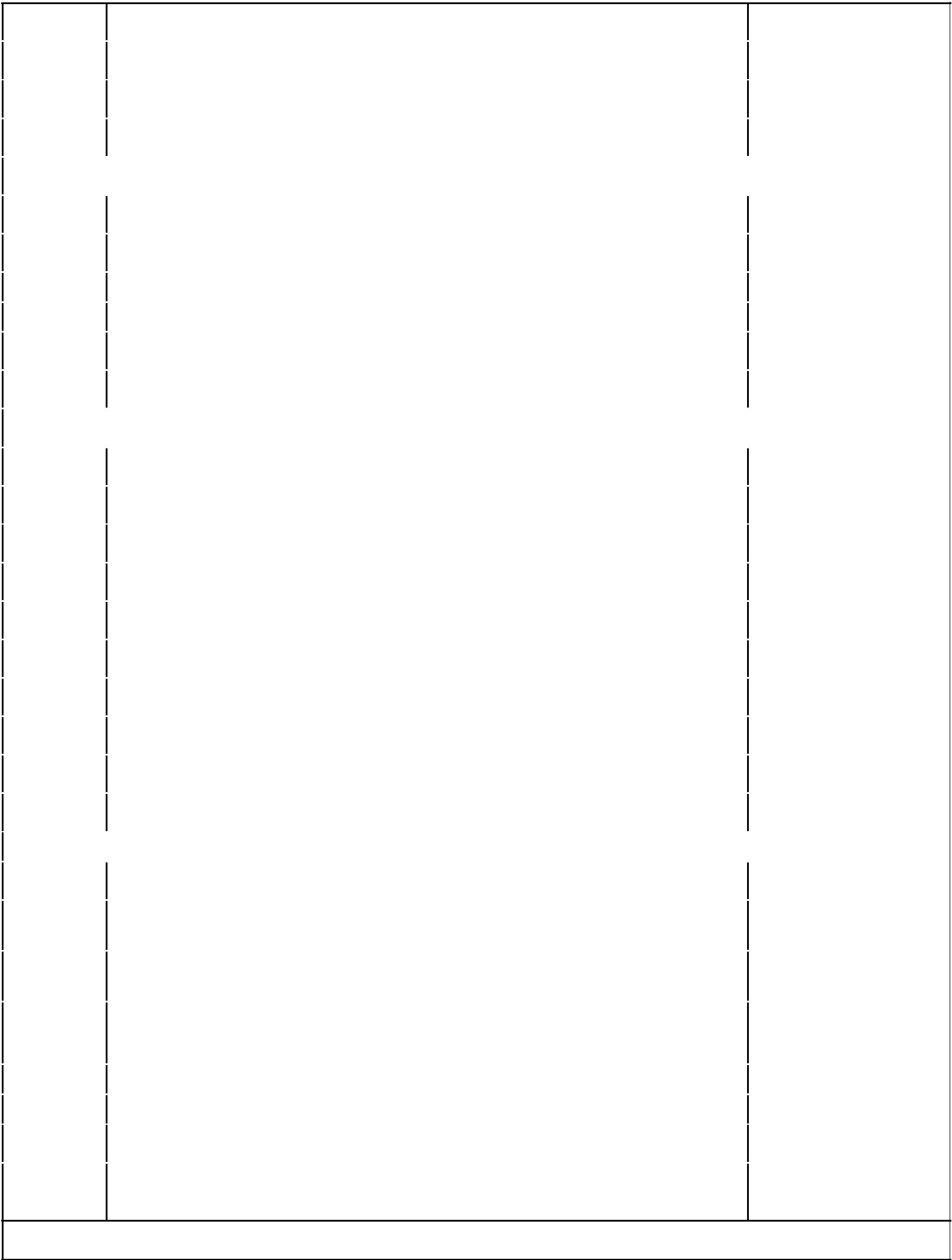 18                               Сказки18                               Сказки18                               Сказки18                               Сказки11     19     19А.С. Пушкина.12020Русская народная сказка «Петух и собака».12121Из старинных книг.1                           Апрель, апрель. Звенит капель!(6 часов)                           Апрель, апрель. Звенит капель!(6 часов)                           Апрель, апрель. Звенит капель!(6 часов)                           Апрель, апрель. Звенит капель!(6 часов) 22 22А. Плещеев «Сельская песенка».12323А. Майков «Весна»; «Ласточка примчалась».12424Т. Белозеров «Подснежники».12525С. Маршак «Апрель».12626Стихи-загадки писателей И. Токмаковой, Е. Трутневой и др.12727Стихотворения Р. Сефа, В. Берестова. Из старинных книг.1И в шутку, и всерьез.(10 часов)И в шутку, и всерьез.(10 часов)И в шутку, и всерьез.(10 часов)И в шутку, и всерьез.(10 часов) 28 28И. Токмакова «Мы играли в хохотушки».12929Я. Тайц «Волк».13030Г. Кружков «Ррры!»1 31 31Н. Артюхова «Саша-дразнилка».1 32 32К. Чуковский «Федотка».1 33 33О. Дриз «Привет».13434И. Пивоварова «Кулинаки-пулинаки».13535К.И. Чуковский «Телефон».13636М. Пляцковский «Помощник».13737Из старинных книг.1Я и мои друзья.(9 часов)38Ю. Ермолаев «Лучший друг».139Е. Благинина «Подарок».140В. Орлов «Кто первый?».141С. Михалков «Бараны». Стихотворения разных авторов о дружбе.142С. Маршак «Хороший день».143М. Пляцковский «Сердитый дог Буль».144Из старинных книг.145,46Д.Тихомиров «Мальчики и лягушки», «Находка».247,48С.Михалков «Трезор».249,50Р.Сеф «Кто любит собак».251,52В.Осеева «Собака яростно лаяла».253,54И.Токмакова «Купите собаку»255,56М.Пляцковский «Цап Царапыч»257,58Г.Сапгир «Кошка»259,60В.Берестов «Лягушата»261,62С.Михалков «Важный совет»263,64Д.Хармс «Храбрый ёж».265,66Н.Сладков «Лисица и ёж».2